 1.	Use service information to determine how to identify the following vehicles as being a hybrid or electric vehicle.		1.  Ford Escape _________________________________________________________________2.  Toyota Camry ________________________________________________________________ 3.  Toyota Prius ________________________________________________________________4.  Honda Civic _________________________________________________________________5.  Honda Accord _______________________________________________________________6.  Toyota Highlander/Lexus RX400h ________________________________________________7.  Kia Sorento __________________________________________________________________8.  Lexus LS600h ________________________________________________________________9.  Chevrolet Volt _______________________________________________________________10.  Chevrolet Bolt ______________________________________________________________11.  Hyundai Elantra _____________________________________________________________12.  Nissan Leaf _________________________________________________________________13.  Other (describe) _____________________________________________________________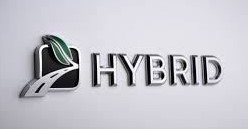 